Филиал муниципальное автономное общеобразовательное учреждение «Прииртышская средняя общеобразовательная школа»- «Верхнеаремзянская средняя общеобразовательная школа им.Д.И.Менделеева»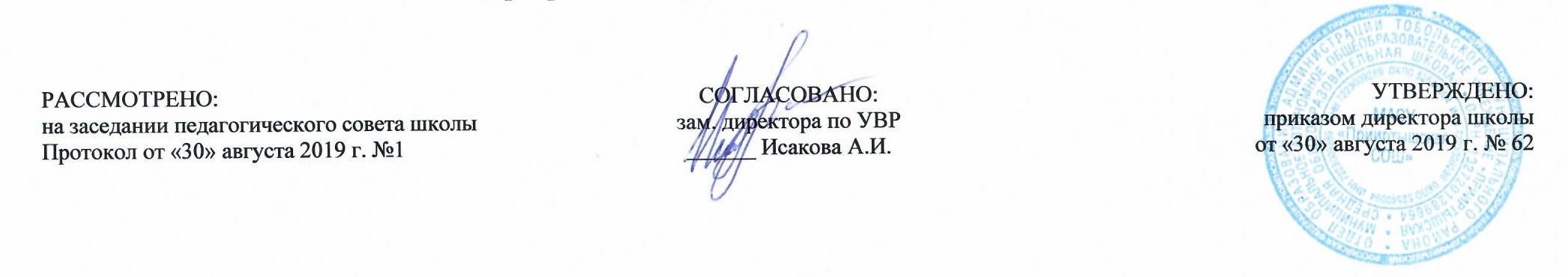 РАБОЧАЯ ПРОГРАММА по изобразительному искусствудля 1 классана 2019-2020 учебный годПланирование составлено в соответствии 	ФГОС НОО	Составитель программы: Захарова Надежда Кондратьевна,учитель начальных классов высшей квалификационной категории2019 годс. Верхние АремзяныПланируемые результаты освоения учебного предмета «Изобразительное искусство»Содержание учебного предмета «Изобразительное искусство»ТЫ ИЗОБРАЖАЕШЬ, УКРАШАЕШЬ И СТРОИШЬТы учишься изображать. Знакомство с Мастером Изображения – 8 ч        Изображения всюду вокруг нас. Мастер Изображения учит видеть. Изображать можно пятном. Изображать можно в объеме.  Изображать можно линией. Разноцветные краски. Изображать можно и то, что невидимо. Художники и зрители (обобщение темы).Мастер Изображения учит видеть и изображать. Первичный опыт работы художественными материалами, эстетическая оценка их выразительных возможностей. Пятно, линия, цвет – основные средства изображения.Овладение первичными навыками изображения на плоскости с помощью линии, пятна, цвета.Ты украшаешь. Знакомство с Мастером Украшения – 9 ч        Мир полон украшений.  Цветы. Красоту надо уметь замечать. Узоры на крыльях. Ритм пятен. Красивые рыбы. Монотипия. Украшения птиц. Объемная аппликация. Узоры, которые создали люди. Как украшает себя человек.  Мастер Украшения помогает сделать праздник (обобщение темы).        Украшения в природе. Красоту нужно уметь замечать. Люди радуются красоте и украшают мир вокруг себя. Мастер Украшения учит любоваться красотой. Основы понимания роли декоративной художественной деятельности в жизни человека. Мастер Украшения – мастер общения, он организует общение людей, помогая им наглядно выявлять свои роли.       Первичный опыт владения художественными материалами и техниками (аппликация, бумагопластика, коллаж, монотипия). Первичный опыт коллективной деятельности.Ты строишь. Знакомство с Мастером Постройки – 11 ч     Постройки в нашей жизни. Дома бывают разными. Домики, которые построила природа. Дом снаружи и внутри. Строим город.  Все имеет свое строение. Строим вещи. Город, в котором мы живем (обобщение темы).         Первичные представления о конструктивной художественной деятельности и ее роли в жизни человека. Художественный образ в архитектуре и дизайне.          Мастер Постройки – олицетворение конструктивной художественной деятельности. Умение видеть конструкцию формы предмета лежит в основе умения рисовать.         Разные типы построек. Первичные умения видеть конструкцию, т. е. построение предмета. Первичный опыт владения художественными материалами и техниками конструирования. Первичный опыт коллективной работы.Изображение, украшение, постройка всегда помогают друг другу – 5 ч      Три Брата-Мастера всегда трудятся вместе. «Праздник весны». Конструирование из бумаги. «Сказочная страна». Создание панно. Времена года. Здравствуй, лето! Урок любования (обобщение темы).      Общие начала всех пространственных и  визуальных искусств – пятно, линия, цвет в пространстве и на плоскости. Различное использование в разных видах искусства этих элементов языка.      Изображение, украшение и постройка – разные стороны работы художника и присутствуют в любом произведении, которое он создает.      Наблюдение природы и природных объектов. Эстетическое восприятие природы. Художественно – образное видение окружающего мира.     Навыки коллективной творческой деятельности.Тематическое планированиеУченик научитсяУченик получит возможность научитьсяразличать основные виды художественной деятельности (рисунок, живопись, скульптура, художественное конструирование и дизайн, декоративно-прикладное искусство) и участвовать в художественно-творческой деятельности, используя различные художественные материалы и приёмы работы с ними для передачи собственного замысла;узнает значение слов: художник, палитра, композиция, иллюстрация, аппликация, коллаж, флористика, гончар;узнавать отдельные произведения выдающихся художников и народных мастеров;различать основные и составные, тёплые и холодные цвета; изменять их эмоциональную напряжённость с помощью смешивания с белой и чёрной красками; использовать их для передачи художественного замысла в собственной учебно-творческой деятельности;основные и смешанные цвета, элементарные правила их смешивания;эмоциональное значение тёплых и холодных тонов;особенности построения орнамента и его значение в образе художественной вещи;знать правила техники безопасности при работе с режущими и колющими инструментами;способы и приёмы обработки различных материалов;организовывать своё рабочее место, пользоваться кистью, красками, палитрой; ножницами;передавать в рисунке простейшую форму, основной цвет предметов;составлять композиции с учётом замысла;конструировать из бумаги на основе техники оригами, гофрирования, сминания, сгибания;конструировать из ткани на основе скручивания и связывания;конструировать из природных материалов;пользоваться простейшими приёмами лепки.усвоить основы трех видов художественной деятельности: изображение на плоскости и в объеме; постройка или художественное конструирование на плоскости, в объеме и пространстве; украшение или декоративная деятельность с использованием различных художественных материалов;участвовать в художественно-творческой деятельности, используя различные художественные материалы и приёмы работы с ними для передачи собственного замысла;приобрести первичные навыки художественной работы в следующих видах искусства: живопись, графика, скульптура, дизайн, декоративно-прикладные и народные формы искусства;развивать фантазию, воображение;приобрести навыки художественного восприятия различных видов искусства;научиться анализировать произведения искусства;приобрести первичные навыки изображения предметного мира, изображения растений и животных;приобрести навыки общения через выражение художественного смысла, выражение эмоционального состояния, своего отношения в творческой художественной деятельности и при восприятии произведений искусства и творчества своих товарищей.№Темы уроковКоличество часов в рабочей программе1Раздел: Ты учишься изображать. Знакомство с Мастером Изображения8 ч.112131415161718129 ч1Художник и зрители 12Мир полон украшений 13Красоту надо уметь замечать 14Узор на крыльях 15Красивые рыбы 16Украшение птиц 17Узоры, которые создали люди 18Как украшает себя человек 19Мастер Украшения помогает сделать праздник13Раздел: Ты строишь. Знакомство с Мастером Постройки11 ч.1Постройки в нашей жизни 12Домики, которые построила природа 13Дом снаружи и внутри 14Строим город 15Все имеет свое строение 16Постройка предметов 17Город, в котором мы живем 18Совместная работа трех Братьев-Мастеров 19Сказочная страна. Создание панно 110Сказочная страна. Создание панно 111Разноцветные жуки 14Раздел:  Изображение, украшение, постройка всегда помогают друг другу5 ч.1Весенний день12Урок любования. Умение видеть13Времена года 14Сказочная птица на ветке с золотыми яблоками15Здравствуй, лето! 1Итого 33